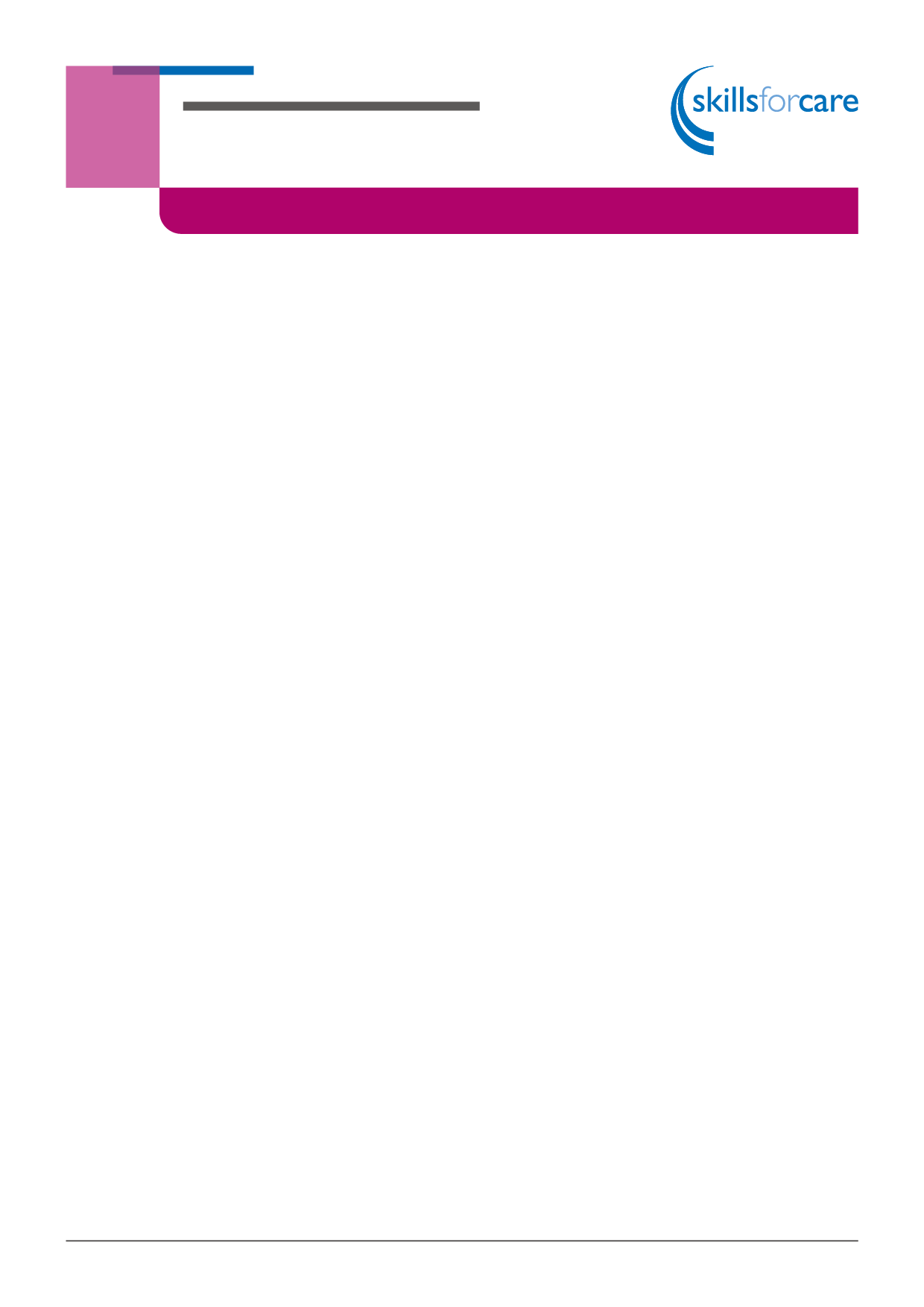 Values-based recruitment and retention checklist - AssimilateUse this checklist to identify the aspects of values-based recruitment and retention that you already have in place in your workplace, and the areas that you need to develop further.  Date:      Completed by:      Date for review:      We use information about candidates’ values, behaviours, learning styles and communication styles from the selection process to induct and train them.Current status We do this       We are working on this       Need to take actionAction requiredWho is responsible?TimescalesHow will outcomes be monitored?We have clear induction standards and processes which explain to new recruits the values and behaviours we expect to see and don’t want to see.Current status We do this       We are working on this       Need to take actionAction requiredWho is responsible?TimescalesHow will outcomes be monitored?Managers regularly supervise, appraise and recognise their staff and discuss their values, behaviour and attitudes with them.Current status We do this       We are working on this       Need to take actionAction requiredWho is responsible?TimescalesHow will outcomes be monitored?We train and develop our managers and staff so they know how to put our values and behaviours into action in their work.Current status We do this       We are working on this       Need to take actionAction requiredWho is responsible?TimescalesHow will outcomes be monitored?We ensure our workplace is inclusive of and values all our staff, and create opportunities for all staff to input into and embed our values and culture in their work.Current status We do this       We are working on this       Need to take actionAction requiredWho is responsible?TimescalesHow will outcomes be monitored?